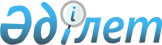 О внесении изменений и дополнений в решение маслихата от 27 декабря 2010 года № 35-2 "О городском бюджете на 2011-2013 годы"
					
			Утративший силу
			
			
		
					Решение Уральского городского маслихата Западно-Казахстанской области от 31 марта 2011 года № 38-2. Зарегистрировано Департаментом юстиции Западно-Казахстанской области 13 апреля 2011 года № 7-1-204. Утратило силу - решением Уральского городского маслихата Западно-Казахстанской области от 27 февраля 2012 года № 3-3      Сноска. Утратило силу - Решением Уральского городского маслихата Западно-Казахстанской области от 27.02.2012 № 3-3      В соответствии с пунктом 1 статьи 106 и статьей 109 Бюджетного кодекса Республики Казахстан от 4 декабря 2008 года, подпунктом 1) пункта 1 статьи 6 Закона Республики Казахстан от 23 января 2001 года "О местном государственном управлении и самоуправлении в Республике Казахстан", Уральский городской маслихат РЕШИЛ:



      1. Внести в решение Уральского городского маслихата "О городском бюджете на 2011-2013 годы" от 27 декабря 2010 года № 35-2 (зарегистрированное в Реестре государственной регистрации нормативных правовых актов за № 7-1-200, опубликованное 13 января 2011 года, 20 января 2011 года, 27 января 2011 года, 3 февраля 2011 года, 10 февраля 2011 года в газете "Жайық үні" № 2, № 3, № 4, № 5, № 6 и 13 января 2011 года, 20 января 2011 года, 27 января 2011 года, 3 февраля 2011 года, 10 февраля 2011 года в газете "Пульс города" № 2, № 3, № 4, № 5, № 6) следующие изменения и дополнения:



      пункт 1 изложить в следующей редакции:

      "1. Утвердить городской бюджет на 2011-2013 годы согласно приложениям 1, 2 и 3 соответственно, в том числе на 2011 год в следующих объемах:

      1) доходы – 13 614 313 тысяч тенге, в том числе:

      налоговые поступления – 9 380 341 тысяч тенге;

      неналоговые поступления – 73 409 тысяч тенге;

      поступления от продажи основного капитала – 542 492 тысяч тенге;

      поступления трансфертов – 3 618 071 тысяч тенге;

      2) затраты – 15 365 315 тысяч тенге;

      3) чистое бюджетное кредитование – 0:

      бюджетные кредиты – 0;

      погашение бюджетных кредитов – 0;

      4) сальдо по операциям с финансовыми активами – 500 000 тысяч тенге:

      приобретение финансовых активов – 500 000 тысяч тенге;

      поступления от продажи финансовых активов государства – 0;

      5) дефицит (профицит) бюджета – -2 251 002 тысяч тенге;

      6) финансирование дефицита (использование профицита) бюджета – 2 251 002 тысяч тенге:

      поступление займов – 2 320 000 тысяч тенге;

      погашение займов – -305 382 тысяч тенге;

      используемые остатки бюджетных средств – 236 384 тысяч тенге.";



      в пункте 6:

      цифру "110 289" заменить цифрой "100 014";



      в пункте 8:

      в абзаце седьмом:

      цифры "2 219" заменить цифрами "2 528";

      в абзаце восьмом:

      цифры "477 500" заменить цифрами "817 500";

      в абзаце двенадцатом:

      цифры "31 847" заменить цифрами "31 541";

      в абзаце тринадцатом:

      цифры "46 964" заменить цифрами "43 019";

      в абзаце четырнадцатом:

      цифры "47 282" заменить цифрами "43 712";

      в абзаце пятнадцатом:

      цифры "67 107" заменить цифрами "59 650";

      в абзаце шестнадцатом:

      цифры "190 833" заменить цифрами "175 295";

      в абзаце семнадцатом:

      цифры "21 190" заменить цифрами "18 836";

      дополнить абзацами двадцатым, двадцать первым, двадцать вторым, двадцать третьим, двадцать четвертым, двадцать пятым, двадцать шестым, двадцать седьмым следующего содержания:

      "на увеличение размера доплаты за квалификационную категорию, учителям школ и воспитателям дошкольных организаций образования – 61 567 тысяч тенге;

      на водоснабжение новых микрорайонов 5,6,7,8,9 (водопровод от площадки подземного водозабора Уральского месторождения подземных вод до камеры переключения микрорайона "Восток") в городе Уральск, участок 2 (микрорайон 6) – 33 170 тысяч тенге;

      на поддержку частного предпринимательства в рамках программы "Дорожная карта бизнеса – 2020" – 53 664 тысячи тенге;

      на создание центров занятости в рамках Программы занятости 2020 – 10 730 тысяч тенге;

      из областного бюджета:

      в рамках подготовки к отопительному сезону – 500 000 тысяч тенге;

      на развитие благоустройства городов и населенных пунктов 49 400 тысяч тенге;

      на развитие коммунального хозяйства – 47 600 тысяч тенге.";



      дополнить пунктами 8-1, 8-2 следующего содержания:

      "8-1. Учесть, что в расходах городского бюджета на 2011 год предусмотрен возврат неиспользованных (недоиспользованных) целевых трансфертов в областной бюджет в сумме 58 459 тысяч тенге.

      8-2. Учесть, что в расходах городского бюджета на 2011 год предусмотрено погашение долга местного исполнительного органа в сумме 305 382 тысячи тенге.";



      в пункте 9:

      цифру "475 000" заменить цифрой "2 320 000";



      приложение 1, 2, 3 к указанному решению изложить в новой редакции согласно приложениям 1, 2, 3 к настоящему решению.



      2. Контроль за исполнением данного решения возложить на постоянную комиссию по экономике, бюджету и финансам.



      3. Данное решение вводится в действие с 1 января 2011 года.      Председатель 38-й очередной

      сессии Уральского городского

      маслихата                        Б. С. Чебаков

      Секретарь Уральского

      городского маслихата             А. К. Истелюев

Приложение 1

к решению Уральского городского маслихата

от 31 марта 2011 года № 38-2Приложение 1

к решению Уральского городского маслихата

от 27 декабря 2010 года № 35-2 Бюджет города Уральска на 2011 годтыс. тенге

Приложение 2

к решению Уральского городского маслихата

от 31 марта 2011 года № 38-2Приложение 2

к решению Уральского городского маслихата

от 27 декабря 2010 года № 35-2 Бюджет города Уральска на 2012 годтыс. тенге

Приложение 3

к решению Уральского городского маслихата

от 31 марта 2011 года № 38-2Приложение 3

к решению Уральского городского маслихата

от 27 декабря 2010 года № 35-2 Бюджет города Уральска на 2013 годтыс. тенге
					© 2012. РГП на ПХВ «Институт законодательства и правовой информации Республики Казахстан» Министерства юстиции Республики Казахстан
				КатегорияКатегорияКатегорияКатегорияКатегорияКатегорияСуммаКлассКлассКлассКлассКлассСуммаПодклассПодклассПодклассПодклассСуммаСпецификаСпецификаСпецификаСуммаНаименованиеСуммаІ. Доходы13 614 3131Налоговые поступления9 380 34101Подоходный налог3 833 0732Индивидуальный подоходный налог3 833 07303Социальный налог3 533 5711Социальный налог3 533 57104Hалоги на собственность1 390 6281Hалоги на имущество761 0463Земельный налог111 7674Hалог на транспортные средства517 4255Единый земельный налог39005Внутренние налоги на товары, работы и услуги383 3212Акцизы149 0553Поступления за использование природных и других ресурсов53 6674Сборы за ведение предпринимательской и профессиональной деятельности155 8745Налог на игорный бизнес24 72507Прочие налоги1171Прочие налоги11708Обязательные платежи, взимаемые за совершение юридически значимых действий и (или) выдачу документов уполномоченными на то государственными органами или должностными лицами239 6311Государственная пошлина239 6312Неналоговые поступления73 40901Доходы от государственной собственности23 4761Поступления части чистого дохода государственных предприятий2154Доходы на доли участия в юридических лицах, находящиеся в государственной собственности05Доходы от аренды имущества, находящегося в государственной собственности23 2619Прочие доходы от государственной собственности002Поступления от реализации товаров (работ, услуг) гос.учреждениям, финансируемыми из государственного бюджета1831Поступления от реализации товаров (работ, услуг) гос.учреждениям, финансируемыми из гос.бюджета18304Штрафы, пеня, санкции, взыскания, налагаемые государственными учреждениями, финансируемыми из государственного бюджета, а также содержащимися и финансируемыми из бюджета (сметы расходов) Национального Банка Республики Казахстан  01Штрафы, пеня, санкции, взыскания, налагаемые государственными учреждениями, финансируемыми из государственного бюджета, а также содержащимися и финансируемыми из бюджета (сметы расходов) Национального Банка Республики Казахстан за исключением поступлений от предприятий нефтяного сектора  006Прочие неналоговые поступления49 7501Прочие неналоговые поступления49 7503Поступления от продажи основного капитала542 49201Продажа государственного имущества, закрепленного за государственными учреждениями311 8321Продажа государственного имущества, закрепленного за государственными учреждениями311 83203Продажа земли и нематериальных активов230 6601Продажа земли230 6604Поступления трансфертов 3 618 07102Трансферты из вышестоящих органов государственного управления3 618 0712Трансферты из областного бюджета3 618 071Функциональная группаФункциональная группаФункциональная группаФункциональная группаФункциональная группаФункциональная группаСуммаФункциональная подгруппаФункциональная подгруппаФункциональная подгруппаФункциональная подгруппаФункциональная подгруппаСуммаАдминистратор бюджетных программАдминистратор бюджетных программАдминистратор бюджетных программАдминистратор бюджетных программСуммаПрограммаПрограммаПрограммаСуммаПодпрограммаПодпрограммаСуммаНаименованиеСуммаIІ. Затраты15 365 3151Государственные услуги общего характера227 78301Представительные, исполнительные и другие органы, выполняющие общие функции государственного управления148 520112Аппарат маслихата района (города областного значения)25 014001000Услуги по обеспечению деятельности маслихата района (города областного значения)19 514003000Капитальные расходы государственных органов5 500122Аппарат акима района (города областного значения)79 754001000Услуги по обеспечению деятельности акима района (города областного значения)79 754003000Капитальные расходы государственных органов0123Аппарат акима района в городе, города районного значения, поселка, аула (села), аульного (сельского) округа43 752001000Услуги по обеспечению деятельности акима района в городе, города районного значения, поселка, аула (села), аульного (сельского) округа43 752022000Капитальные расходы государственных органов002Финансовая деятельность56 727452Отдел финансов района (города областного значения)56 727001000Услуги по реализации государственной политики в области исполнения бюджета района (города областного значения) и управления коммунальной собственностью района (города областного значения)22 220003000Проведение оценки имущества в целях налогообложения7 350004000Организация работы по выдаче разовых талонов и обеспечение полноты сбора сумм от реализации разовых талонов27 157010000Организация приватизации коммунальной собственности0011000Учет, хранение, оценка и реализация имущества, поступившего в коммунальную собственность0018000Капитальные расходы государственных органов005Планирование и статистическая деятельность22 536453Отдел экономики и бюджетного планирования района (города областного значения)22 536001000Услуги по реализации государственной политики в области формирования и развития экономической политики, системы государственного планирования и управления района (города областного значения)22 536004000Капитальные расходы государственных органов02Оборона39 75601Военные нужды32 065122Аппарат акима района (города областного значения)32 065005000Мероприятия в рамках исполнения всеобщей воинской обязанности32 06502Организация работы по чрезвычайным ситуациям7 691122Аппарат акима района (города областного значения)7 691006000Предупреждение и ликвидация чрезвычайных ситуаций маcштаба района (города областного значения)7 691007000Мероприятия по профилактике и тушению степных пожаров районного (городского) масштаба, а также пожаров в населенных пунктах, в которых не созданы органы государственной противопожарной службы03Общественный порядок, безопасность, правовая, судебная, уголовно-исполнительная деятельность47 51301Правоохранительная деятельность47 513458Отдел жилищно-коммунального хозяйства, пассажирского транспорта и автомобильных дорог района (города областного значения)47 513021000Обеспечение безопасности дорожного движения в населенных пунктах47 5134Образование6 466 61201Дошкольное воспитание и обучение1 465 605464Отдел образования района (города областного значения)1 465 605009000Обеспечение деятельности организаций дошкольного воспитания и обучения1 404 03802Увеличение размера доплаты за квалификационную категорию учителям школ и воспитателям дошкольных организаций образования61 567464Начальное, основное среднее и общее среднее образование4 666 574003000Отдел образования района (города областного значения)4 666 574006000Общеобразовательное обучение4 308 605010000Дополнительное образование для детей357 96909Внедрение новых технологий обучения в государственной системе образования за счет целевых трансфертов из республиканского бюджета0464Прочие услуги в области образования334 433001000Отдел образования района (города областного значения)181 494004000Услуги по реализации государственной политики на местном уровне в области образования25 993005000Информатизация системы образования в государственных учреждениях образования района (города областного значения)0007000Приобретение и доставка учебников, учебно-методических комплексов для государственных учреждений образования района (города областного значения)66 047011Проведение школьных олимпиад, внешкольных мероприятий и конкурсов районного (городского) масштаба1 506012000Капитальный, текущий ремонт объектов образования в рамках реализации стратегии региональной занятости и переподготовки кадров0015Капитальные расходы государственных органов0467Ежемесячные выплаты денежных средств опекунам (попечителям) на содержание ребенка сироты (детей-сирот), и ребенка (детей), оставшегося без попечения родителей87 948037Отдел строительства района (города областного значения)152 9396Строительство и реконструкция объектов образования663 09402Социальная помощь и социальное обеспечение607 652451Социальная помощь507 168002Отдел занятости и социальных программ района (города областного значения)92 359005Программа занятости10 611006000Государственная адресная социальная помощь50 666007000Жилищная помощь100 820008Социальная помощь отдельным категориям нуждающихся граждан по решениям местных представительных органов8 736010000Социальная поддержка военнослужащих внутренних войск и срочной службы11 323013Материальное обеспечение детей-инвалидов, воспитывающихся и обучающихся на дому26 506014Социальная адаптация лиц, не имеющих определенного местожительства95 689016Оказание социальной помощи нуждающимся гражданам на дому42 971017000Государственные пособия на детей до 18 лет56 757464Обеспечение нуждающихся инвалидов обязательными гигиеническими средствами и предоставление услуг специалистами жестового языка, индивидуальными помощниками в соответствии с индивидуальной программой реабилитации инвалида10 730008000Обеспечение деятельности центров занятости100 48409Отдел образования района (города областного значения)100 484451Социальная поддержка обучающихся и воспитанников организаций образования очной формы обучения в виде льготного проезда на общественном транспорте (кроме такси) по решению местных представительных органов55 442001000Прочие услуги в области социальной помощи и социального обеспечения55 442011000Отдел занятости и социальных программ района (города областного значения)53 518021000Услуги по реализации государственной политики на местном уровне в области обеспечения занятости и реализации социальных программ для населения1 9247Оплата услуг по зачислению, выплате и доставке пособий и других социальных выплат5 751 71201Капитальные расходы государственных органов3 415 141458Жилищно-коммунальное хозяйство5 454002000Жилищное хозяйство0003000Отдел жилищно-коммунального хозяйства, пассажирского транспорта и автомобильных дорог района (города областного значения)4 754004Изъятие, в том числе путем выкупа земельных участков для государственных надобностей и связанное с этим отчуждение недвижимого имущества0005000Организация сохранения государственного жилищного фонда700031000Обеспечение жильем отдельных категорий граждан0467Снос аварийного и ветхого жилья3 409 687003Изготовление технических паспортов на объекты кондоминиумов218 352004Отдел строительства района (города областного значения)871 000019Строительство и (или) приобретение жилья государственного коммунального жилищного фонда2 320 335020Развитие, обустройство и (или) приобретение инженерно-коммуникационной инфраструктуры002Строительство жилья935 972458Приобретение жилья687 363012000Коммунальное хозяйство0028Отдел жилищно-коммунального хозяйства, пассажирского транспорта и автомобильных дорог района (города областного значения)300 872029Функционирование системы водоснабжения и водоотведения386 491030Развитие коммунального хозяйства0032Развитие системы водоснабжения0467Ремонт инженерно-коммуникационной инфраструктуры и благоустройство населенных пунктов в рамках реализации стратегии региональной занятости и переподготовки кадров248 609005Развитие инженерно-коммуникационной инфраструктуры и благоустройство населенных пунктов в рамках реализации стратегии региональной занятости и переподготовки кадров214 999006Отдел строительства района (города областного значения) 33 610031Развитие коммунального хозяйства003Развитие системы водоснабжения1 400 599458Развитие инженерно-коммуникационной инфраструктуры и благоустройство населенных пунктов в рамках реализации стратегии региональной занятости и переподготовки кадров1 253 941015000Благоустройство населенных пунктов157 420016000Отдел жилищно-коммунального хозяйства, пассажирского транспорта и автомобильных дорог района (города областного значения)753 970017000Освещение улиц в населенных пунктах3 229018000Обеспечение санитарии населенных пунктов339 322467Содержание мест захоронений и захоронение безродных146 658007Благоустройство и озеленение населенных пунктов146 6588Отдел строительства района (города областного значения) 608 90001Развитие благоустройства городов и населенных пунктов324 825455Культура, спорт, туризм и информационное пространство324 625003000Деятельность в области культуры322 625009000Отдел культуры и развития языков района (города областного значения)2 000467Поддержка культурно-досуговой работы200011Обеспечение сохранности историко-культурного наследия и доступа к ним20002Отдел строительства района (города областного значения) 129 370465Развитие объектов культуры59 806005000Спорт25 054006000Отдел физической культуры и спорта района (города областного значения)19 204007000Развитие массового спорта и национальных видов спорта 15 548467Проведение спортивных соревнований на районном (города областного значения) уровне69 564008Подготовка и участие членов сборных команд района (города областного значения) по различным видам спорта на областных спортивных соревнованиях69 56403Отдел строительства района (города областного значения) 114 279455Развитие объектов спорта и туризма81 766006000Информационное пространство79 673007000Отдел культуры и развития языков района (города областного значения)2 093456Функционирование районных (городских) библиотек32 513002000Развитие государственного языка и других языков народа Казахстана17 200005000Отдел внутренней политики района (города областного значения)15 31309Услуги по проведению государственной информационной политики через газеты и журналы40 426455Услуги по проведению государственной информационной политики через телерадиовещание8 953001000Прочие услуги по организации культуры, спорта, туризма и информационного пространства8 953004Отдел культуры и развития языков района (города областного значения)0010000Услуги по реализации государственной политики на местном уровне в области развития языков и культуры0456Капитальный, текущий ремонт объектов культуры в рамках реализации стратегии региональной занятости и переподготовки кадров26 629001000Капитальные расходы государственных органов21 404003000Отдел внутренней политики района (города областного значения)5 225006000Услуги по реализации государственной политики на местном уровне в области информации, укрепления государственности и формирования социального оптимизма граждан0465Реализация региональных программ в сфере молодежной политики4 844001000Капитальные расходы государственных органов4 844004000Отдел физической культуры и спорта района (города областного значения)09Услуги по реализации государственной политики на местном уровне в сфере физической культуры и спорта816 19109Капитальные расходы государственных органов816 191458Топливно-энергетический комплекс и недропользование16 191019Прочие услуги в области топливно-энергетического комплекса и недропользования16 191467Отдел жилищно-коммунального хозяйства, пассажирского транспорта и автомобильных дорог района (города областного значения)800 000009Развитие теплоэнергетической системы800 00010Отдел строительства района (города областного значения) 50 54401Развитие теплоэнергетической системы32 154462Сельское, водное, лесное, рыбное хозяйство, особоохраняемые природные территории, охрана окружающей среды и животного мира, земельные отношения6 102001000Сельское хозяйство5 802006000Отдел сельского хозяйства района (города областного значения)300473Услуги по реализации государственной политики на местном уровне в сфере сельского хозяйства26 052001000Капитальные расходы государственных органов6 112003000Отдел ветеринарии района (города областного значения)0005000Услуги по реализации государственной политики на местном уровне в сфере ветеринарии2 720006000Капитальные расходы государственных органов0007000Обеспечение функционирования скотомогильников (биотермических ям)17 000008000Организация санитарного убоя больных животных0467Организация отлова и уничтожения бродячих собак и кошек220010000Возмещение владельцам стоимости изымаемых и уничтожаемых больных животных, продуктов и сырья животного происхождения002Проведение мероприятий по идентификации сельскохозяйственных животных0467Отдел строительства района (города областного значения) 0012Развитие объектов сельского хозяйства006Водное хозяйство0463Отдел строительства района (города областного значения) 15 220001000Развитие объектов водного хозяйства15 220002000Земельные отношения15 115004000Отдел земельных отношений района (города областного значения)0006000Услуги по реализации государственной политики в области регулирования земельных отношений на территории района (города областного значения)0007000Работы по переводу сельскохозяйственных угодий из одного вида в другой009Организация работ по зонированию земель105462Землеустройство, проводимое при установлении границ городов районного значения, районов в городе, поселков, аулов (сел), аульных (сельских) округов3 170009000Капитальные расходы государственных органов0473Прочие услуги в области сельского, водного, лесного, рыбного хозяйства, охраны окружающей среды и земельных отношений0011000Отдел сельского хозяйства района (города областного значения)3 17011Проведение противоэпизоотических мероприятий39 16502Отдел ветеринарии района (города областного значения)39 165467Проведение противоэпизоотических мероприятий17 316001000Промышленность, архитектурная, градостроительная и строительная деятельность17 316017000Архитектурная, градостроительная и строительная деятельность0468Отдел строительства района (города областного значения) 21 849001000Услуги по реализации государственной политики на местном уровне в области строительства11 149002000Капитальные расходы государственных органов10 700003000Отдел архитектуры и градостроительства района (города областного значения) 0004000Услуги по реализации государственной политики в области архитектуры и градостроительства на местном уровне012Создание информационных систем357 21801Разработка схем градостроительного развития территории района и генеральных планов населенных пунктов350 510458Капитальные расходы государственных органов350 510022Транспорт и коммуникации132 522023Автомобильный транспорт217 98809Отдел жилищно-коммунального хозяйства, пассажирского транспорта и автомобильных дорог района (города областного значения)6 708458Развитие транспортной инфраструктуры6 708008Обеспечение функционирования автомобильных дорог0009Прочие услуги в сфере транспорта и коммуникаций0024000Отдел жилищно-коммунального хозяйства, пассажирского транспорта и автомобильных дорог района (города областного значения)6 70813Ремонт и содержание автомобильных дорог районного значения, улиц городов и населенных пунктов в рамках реализации стратегии региональной занятости и переподготовки кадров238 36803Строительство и реконструкция автомобильных дорог районного значения, улиц городов и населенных пунктов в рамках реализации стратегии региональной занятости и переподготовки кадров9 053469Организация внутрипоселковых (внутригородских) внутрирайонных общественных пассажирских перевозок9 053001000Прочие6 545003000Поддержка предпринимательской деятельности и защита конкуренции2 508004000Отдел предпринимательства района (города областного значения)009Услуги по реализации государственной политики на местном уровне в области развития предпринимательства и промышленности229 315451Поддержка предпринимательской деятельности 53 664022Капитальные расходы государственных органов53 664452Прочие100 014012Отдел занятости и социальных программ района (города областного значения)100 014453Поддержка частного предпринимательства в рамках программы "Дорожная карта бизнеса - 2020"0007000Отдел финансов района (города областного значения)0458Резерв местного исполнительного органа района (города областного значения) 75 637001000Отдел экономики и бюджетного планирования района (города областного значения)50 437013000Расходы на новые инициативы25 20014Отдел жилищно-коммунального хозяйства, пассажирского транспорта и автомобильных дорог района (города областного значения)001Услуги по реализации государственной политики на местном уровне в области жилищно-коммунального хозяйства, пассажирского транспорта и автомобильных дорог0452Капитальные расходы государственных органов0005Обслуживание долга015Обслуживание долга58 45901Отдел финансов района (города областного значения)58 459452Обслуживание долга местных исполнительных органов58 459006000Трансферты58 459007000Трансферты0016000Отдел финансов района (города областного значения)0020000Возврат неиспользованных (недоиспользованных) целевых трансфертов0024000Бюджетные изъятия0Возврат, использованных не по целевому назначению целевых трансфертов0Целевые текущие трансферты в вышестоящие бюджеты в связи с изменением фонда оплаты труда в бюджетной сфере500 000Целевые текущие трансферты в вышестоящие бюджеты в связи с передачей функций государственных органов из нижестоящего уровня государственного управления в вышестоящий500 00013III. ЧИСТОЕ БЮДЖЕТНОЕ КРЕДИТОВАНИЕ500 00009IV. САЛЬДО ПО ОПЕРАЦИЯМ С ФИНАНСОВЫМИ АКТИВАМИ500 000452Приобретение финансовых активов500 000014000Прочие500 000КатегорияКатегорияКатегорияКатегорияКатегорияКатегорияСуммаКлассКлассКлассКлассКлассСуммаПодклассПодклассПодклассПодклассСуммаСпецификаСпецификаСпецификаСуммаНаименованиеСумма6Поступления от продажи финансовых активов государства001Поступления от продажи финансовых активов государства01Поступления от продажи финансовых активов внутри страны002Поступления от продажи доли участия, ценных бумаг юридических лиц, находящихся в коммунальной собственности05Поступления от продажи коммунальных государственных учреждений и государственных предприятий в виде имущественного комплекса, иного государственного имущества, находящегося в оперативном управлении или хозяйственном ведении коммунальных государственных предприятийV. ДЕФИЦИТ (ПРОФИЦИТ) БЮДЖЕТА-2 251 002VI. ФИНАНСИРОВАНИЕ ДЕФИЦИТА (ИСПОЛЬЗОВАНИЕ ПРОФИЦИТА) БЮДЖЕТА2 251 002КатегорияКатегорияКатегорияКатегорияКатегорияКатегорияСуммаКлассКлассКлассКлассКлассСуммаПодклассПодклассПодклассПодклассСуммаСпецификаСпецификаСпецификаСуммаНаименованиеСуммаІ. Доходы11 048 1481Налоговые поступления10 098 04801Подоходный налог3 973 2572Индивидуальный подоходный налог3 973 25703Социальный налог3 975 7991Социальный налог3 975 79904Hалоги на собственность1 459 3651Hалоги на имущество785 7123Земельный налог119 5914Hалог на транспортные средства553 6455Единый земельный налог41705Внутренние налоги на товары, работы и услуги433 1042Акцизы182 5213Поступления за использование природных и других ресурсов57 4234Сборы за ведение предпринимательской и профессиональной деятельности166 7045Налог на игорный бизнес26 45607Прочие налоги1181Прочие налоги11808Обязательные платежи, взимаемые за совершение юридически значимых действий и (или) выдачу документов уполномоченными на то государственными органами или должностными лицами256 4051Государственная пошлина256 4052Неналоговые поступления77 81901Доходы от государственной собственности25 1181Поступления части чистого дохода государственных предприятий2304Доходы на доли участия в юридических лицах, находящиеся в государственной собственности05Доходы от аренды имущества, находящегося в государственной собственности24 8889Прочие доходы от государственной собственности002Поступления от реализации товаров (работ, услуг) гос.учреждениям, финансируемыми из государственного бюджета1961Поступления от реализации товаров (работ, услуг) гос.учреждениям, финансируемыми из гос.бюджета19604Штрафы, пеня, санкции, взыскания, налагаемые государственными учреждениями, финансируемыми из государственного бюджета, а также содержащимися и финансируемыми из бюджета (сметы расходов) Национального Банка Республики Казахстан  01Штрафы, пеня, санкции, взыскания, налагаемые государственными учреждениями, финансируемыми из государственного бюджета, а также содержащимися и финансируемыми из бюджета (сметы расходов) Национального Банка Республики Казахстан за исключением поступлений от предприятий нефтяного сектора  006Прочие неналоговые поступления52 5051Прочие неналоговые поступления52 5053Поступления от продажи основного капитала590 37501Продажа государственного имущества, закрепленного за государственными учреждениями357 4081Продажа государственного имущества, закрепленного за государственными учреждениями357 40803Продажа земли и нематериальных активов232 9671Продажа земли232 9674Поступления трансфертов 281 90602Трансферты из вышестоящих органов государственного управления281 9062Трансферты из областного бюджета281 906Функциональная группаФункциональная группаФункциональная группаФункциональная группаФункциональная группаФункциональная группаСуммаФункциональная подгруппаФункциональная подгруппаФункциональная подгруппаФункциональная подгруппаФункциональная подгруппаСуммаАдминистратор бюджетных программАдминистратор бюджетных программАдминистратор бюджетных программАдминистратор бюджетных программСуммаПрограммаПрограммаПрограммаСуммаПодпрограммаПодпрограммаСуммаНаименованиеСуммаIІ. Затраты10 697 6421Государственные услуги общего характера236 46601Представительные, исполнительные и другие органы, выполняющие общие функции  государственного управления150 707112Аппарат маслихата района (города областного значения)18 703001000Услуги по обеспечению деятельности маслихата района (города областного значения)18 703122Аппарат акима района (города областного значения)84 101001000Услуги по обеспечению деятельности акима района (города областного значения)84 101123Аппарат акима района в городе, города районного значения, поселка, аула (села), аульного (сельского) округа47 903001000Услуги по обеспечению деятельности акима района в городе, города районного значения, поселка, аула (села), аульного (сельского) округа47 90302Финансовая  деятельность61 599452Отдел финансов района (города областного значения)61 599001000Услуги по реализации государственной политики в области исполнения бюджета района (города областного значения) и управления коммунальной собственностью района (города областного значения)23 515003000Проведение оценки имущества в целях налогообложения7 864004000Организация работы по выдаче разовых талонов и обеспечение полноты сбора сумм от реализации разовых талонов30 220010000Организация приватизации коммунальной собственности011000Учет, хранение, оценка и реализация имущества, поступившего в коммунальную собственность05Планирование и статистическая деятельность24 160453Отдел экономики и бюджетного планирования района (города областного значения)24 160001000Услуги по реализации государственной политики в области формирования и развития экономической политики, системы государственного планирования и управления района (города областного значения)24 1602Оборона30 52601Военные нужды22 297122Аппарат акима района (города областного значения)22 297005000Мероприятия в рамках исполнения всеобщей воинской обязанности22 29702Организация работы по чрезвычайным ситуациям8 229122Аппарат акима района (города областного значения)8 229006000Предупреждение и ликвидация чрезвычайных ситуаций масштаба района (города областного значения)8 229007000Мероприятия по профилактике и тушению степных пожаров районного (городского) масштаба, а также пожаров в населенных пунктах, в которых не созданы органы государственной противопожарной службы3Общественный порядок, безопасность, правовая, судебная, уголовно-исполнительная деятельность41 84001Правоохранительная деятельность41 840458Отдел жилищно-коммунального хозяйства, пассажирского транспорта и автомобильных дорог района (города областного значения)41 840021000Обеспечение безопасности дорожного движения в населенных пунктах41 8404Образование6 921 83001Дошкольное воспитание и обучение1 538 933464Отдел образования района (города областного значения)1 538 933009000Обеспечение деятельности организаций дошкольного воспитания и обучения1 538 93302Начальное, основное среднее и общее среднее образование5 306 379464Отдел образования района (города областного значения)5 306 379003000Общеобразовательное обучение4 901 955006000Дополнительное образование для детей404 424010000Внедрение новых технологий обучения в государственной системе образования за счет целевых трансфертов из республиканского бюджета09Прочие услуги в области образования76 518464Отдел образования района (города областного значения)76 518001000Услуги по реализации государственной политики на местном уровне в области образования28 624004000Информатизация системы образования в государственных учреждениях образования района (города областного значения)005000Приобретение и доставка учебников, учебно-методических комплексов для государственных учреждений образования района (города областного значения)46 283007000Проведение школьных олимпиад, внешкольных мероприятий и конкурсов районного (городского) масштаба1 611011Капитальный, текущий ремонт объектов образования в рамках реализации стратегии региональной занятости и переподготовки кадров0012000Капитальные расходы государственных органов015Ежемесячные выплаты денежных средств опекунам (попечителям) на содержание ребенка сироты (детей-сирот), и ребенка (детей), оставшегося без попечения родителей467Отдел строительства района (города областного значения)0037Строительство и реконструкция объектов образования06Социальная помощь и социальное обеспечение829 83602Социальная помощь768 147451Отдел занятости и социальных программ района (города областного значения)617 560002Программа занятости141 624005Государственная адресная социальная помощь14 661006000Жилищная помощь70 263007000Социальная помощь отдельным категориям нуждающихся граждан по решениям местных представительных органов144 257008Социальная поддержка военнослужащих внутренних войск и срочной службы9 348010000Материальное обеспечение детей-инвалидов, воспитывающихся и обучающихся на дому11 923013Социальная адаптация лиц, не имеющих определенного местожительства20 094014Оказание социальной помощи нуждающимся гражданам на дому71 971016Государственные пособия на детей до 18 лет44 689017000Обеспечение нуждающихся инвалидов обязательными гигиеническими средствами и предоставление услуг специалистами жестового языка, индивидуальными помощниками в соответствии с индивидуальной программой реабилитации инвалида88 730464Отдел образования района (города областного значения)150 587008000Социальная поддержка обучающихся и воспитанников организаций образования очной формы обучения в виде льготного проезда на общественном транспорте (кроме такси) по решению местных представительных органов150 58709Прочие услуги в области социальной помощи и социального обеспечения61 689451Отдел занятости и социальных программ района (города областного значения)61 689001000Услуги по реализации государственной политики на местном уровне в области обеспечения занятости и реализации социальных программ для населения59 630011000Оплата услуг по зачислению, выплате и доставке пособий и других социальных выплат2 0597Жилищно-коммунальное хозяйство1 720 40301Жилищное хозяйство4 873458Отдел жилищно-коммунального хозяйства, пассажирского транспорта и автомобильных дорог района (города областного значения)4 873002000Изъятие, в том числе путем выкупа земельных участков для государственных надобностей и связанное с этим отчуждение недвижимого имущества003000Организация сохранения государственного жилищного фонда4 873004Обеспечение жильем отдельных категорий граждан0005000Снос аварийного и ветхого жилья031000Изготовление технических паспортов на объекты кондоминиумов467Отдел строительства района (города областного значения)0003Строительство и (или) приобретение жилья государственного коммунального жилищного фонда0004Развитие, обустройство и (или) приобретение инженерно-коммуникационной инфраструктуры0019Строительство жилья0020Приобретение жилья002Коммунальное хозяйство281 906458Отдел жилищно-коммунального хозяйства, пассажирского транспорта и автомобильных дорог района (города областного значения)0012000Функционирование системы водоснабжения и водоотведения028Развитие коммунального хозяйства0029Развитие системы водоснабжения0030Ремонт инженерно-коммуникационной инфраструктуры и благоустройство населенных пунктов в рамках реализации стратегии региональной занятости и переподготовки кадров0032Развитие инженерно-коммуникационной инфраструктуры и благоустройство населенных пунктов в рамках реализации стратегии региональной занятости и переподготовки кадров0467Отдел строительства района (города областного значения) 281 906005Развитие коммунального хозяйства281 906006Развитие системы водоснабжения0031Развитие инженерно-коммуникационной инфраструктуры и благоустройство населенных пунктов в рамках реализации стратегии региональной занятости и переподготовки кадров003Благоустройство населенных пунктов1 433 624458Отдел жилищно-коммунального хозяйства, пассажирского транспорта и автомобильных дорог района (города областного значения)1 433 624015000Освещение улиц в населенных пунктах167 155016000Обеспечение санитарии населенных пунктов905 914017000Содержание мест захоронений и захоронение безродных3 455018000Благоустройство и озеленение населенных пунктов357 100467Отдел строительства района (города областного значения) 0007Развитие благоустройства городов и населенных пунктов08Культура, спорт, туризм и информационное пространство433 90001Деятельность в области культуры245 310455Отдел культуры и развития языков района (города областного значения)245 310003000Поддержка культурно-досуговой работы245 310467Отдел строительства района (города областного значения) 0011Развитие объектов культуры002Спорт40 489465Отдел физической культуры и спорта района (города областного значения)40 489005000Развитие массового спорта и национальных видов спорта 18 150006000Проведение спортивных соревнований на районном (города областного значения) уровне14 329007000Подготовка и участие членов  сборных команд района (города областного значения) по различным видам спорта на областных спортивных соревнованиях8 010467Отдел строительства района (города областного значения) 0008Развитие объектов спорта и туризма003Информационное пространство111 197455Отдел культуры и развития языков района (города областного значения)84 433006000Функционирование районных (городских) библиотек82 194007000Развитие государственного языка и других языков народа Казахстана2 239456Отдел внутренней политики района (города областного значения)26 764002000Услуги по проведению государственной информационной политики через газеты и журналы17 334005000Услуги по проведению государственной информационной политики через телерадиовещание9 43009Прочие услуги по организации культуры, спорта, туризма  и информационного пространства36 904455Отдел культуры и развития языков района (города областного значения)9 946001000Услуги по реализации государственной политики на местном уровне в области развития языков и культуры9 946004Капитальный, текущий ремонт объектов культуры в рамках реализации стратегии региональной занятости и переподготовки кадров0456Отдел внутренней политики района (города областного значения)21 570001000Услуги по реализации государственной политики на местном уровне в области информации, укрепления государственности и формирования социального оптимизма граждан15 979003000Реализация региональных программ в сфере молодежной политики5 591465Отдел физической культуры и спорта района (города областного значения)5 388001000Услуги по реализации государственной политики на местном уровне в сфере физической культуры и спорта5 38810Сельское, водное, лесное, рыбное хозяйство, особоохраняемые природные территории, охрана окружающей среды и животного мира, земельные отношения49 90501Сельское хозяйство33 238462Отдел сельского хозяйства района (города областного значения)6 250001Услуги по реализации государственной политики на местном уровне в сфере сельского хозяйства6 250473Отдел ветеринарии района (города областного значения)26 988001000Услуги по реализации государственной политики на местном уровне в сфере ветеринарии6 638005000Обеспечение функционирования скотомогильников (биотермических ям)2 160006000Организация санитарного убоя больных животных007000Организация отлова и уничтожения бродячих собак и кошек18 190008000Возмещение владельцам стоимости изымаемых и уничтожаемых больных животных, продуктов и сырья животного происхождения467Отдел строительства района (города областного значения) 0010000Развитие объектов сельского хозяйства02Водное хозяйство0467Отдел строительства района (города областного значения) 0012Развитие объектов водного хозяйства006Земельные отношения16 667463Отдел земельных отношений района (города областного значения)16 667001000Услуги по реализации государственной политики в области регулирования земельных отношений на территории района (города областного значения)16 667002000Работы по переводу сельскохозяйственных угодий из одного вида в другой004000Организация работ по зонированию земель006000Землеустройство, проводимое при установлении границ городов районного значения, районов в городе, поселков, аулов (сел), аульных (сельских) округов11Промышленность, архитектурная, градостроительная и строительная деятельность41 63702Архитектурная, градостроительная и строительная деятельность41 637467Отдел строительства района (города областного значения) 17 898001000Услуги по реализации государственной политики на местном уровне в области строительства17 898468Отдел архитектуры и градостроительства района (города областного значения) 23 739001000Услуги по реализации государственной политики в области архитектуры и градостроительства на местном уровне12 290002000Создание информационных систем11 449003000Разработка схем градостроительного развития территории района и генеральных планов населенных пунктов12Транспорт и коммуникации170 37501Автомобильный транспорт163 197458Отдел жилищно-коммунального хозяйства, пассажирского транспорта и автомобильных дорог района (города областного значения)163 197022Развитие транспортной инфраструктуры0023Обеспечение функционирования автомобильных дорог163 19709Прочие услуги в сфере транспорта и коммуникаций7 178458Отдел жилищно-коммунального хозяйства, пассажирского транспорта и автомобильных дорог района (города областного значения)7 178008Ремонт и содержание автомобильных дорог районного значения, улиц городов и населенных пунктов в рамках реализации стратегии региональной занятости и переподготовки кадров0009Строительство и реконструкция автомобильных дорог районного значения, улиц городов и населенных пунктов в рамках реализации стратегии региональной занятости и переподготовки кадров0024000Организация внутрипоселковых (внутригородских) внутрирайонных общественных пассажирских перевозок7 17813Прочие220 92403Поддержка предпринимательской деятельности и защита конкуренции9 903469Отдел предпринимательства района (города областного значения)9 903001000Услуги по реализации государственной политики на местном уровне в области развития предпринимательства и промышленности7 220003000Поддержка предпринимательской деятельности 2 68309Прочие211 021452Отдел финансов района (города областного значения)158 038012Резерв местного исполнительного органа района (города областного значения) 158 038453Отдел экономики и бюджетного планирования района (города областного значения)0007000Расходы на новые инициативы458Отдел жилищно-коммунального хозяйства, пассажирского транспорта и автомобильных дорог района (города областного значения)52 983001000Услуги по реализации государственной политики на местном уровне в области жилищно-коммунального хозяйства, пассажирского транспорта и автомобильных дорог52 98314Обслуживание долга001Обслуживание долга0452Отдел финансов района (города областного значения)0005Обслуживание долга местных исполнительных органов015Трансферты001Трансферты0452Отдел финансов района (города областного значения)0006000Возврат неиспользованных (недоиспользованных) целевых трансфертов007000Бюджетные изъятия016000Возврат, использованных не по целевому назначению целевых трансфертов020000Целевые текущие трансферты в вышестоящие бюджеты в связи с изменением фонда оплаты труда в бюджетной сфере024000Целевые текущие трансферты в вышестоящие бюджеты в связи с передачей функций государственных органов из нижестоящего уровня государственного управления в вышестоящийIII. ЧИСТОЕ БЮДЖЕТНОЕ КРЕДИТОВАНИЕ0IV. САЛЬДО ПО ОПЕРАЦИЯМ С ФИНАНСОВЫМИ АКТИВАМИ0Приобретение финансовых активов013Прочие009Прочие0452Отдел финансов района (города областного значения)0014000Формирование или увеличение уставного капитала юридических лицКатегорияКатегорияКатегорияКатегорияКатегорияКатегорияСуммаКлассКлассКлассКлассКлассСуммаПодклассПодклассПодклассПодклассСуммаСпецификаСпецификаСпецификаСуммаНаименованиеСумма6Поступления от продажи финансовых активов государства001Поступления от продажи финансовых активов государства01Поступления от продажи финансовых активов внутри страны002Поступления от продажи доли участия, ценных бумаг юридических лиц, находящихся в коммунальной собственности05Поступления от продажи коммунальных государственных учреждений и государственных предприятий в виде имущественного комплекса, иного государственного имущества, находящегося в оперативном управлении или хозяйственном ведении коммунальных государственных предприятийV. ДЕФИЦИТ (ПРОФИЦИТ) БЮДЖЕТА350 506VI. ФИНАНСИРОВАНИЕ ДЕФИЦИТА (ИСПОЛЬЗОВАНИЕ ПРОФИЦИТА) БЮДЖЕТА-350 506КатегорияКатегорияКатегорияКатегорияКатегорияКатегорияСуммаКлассКлассКлассКлассКлассСуммаПодклассПодклассПодклассПодклассСуммаСпецификаСпецификаСпецификаСуммаНаименованиеСуммаІ. Доходы13 219 9221Налоговые поступления10 361 74201Подоходный налог3 948 9412Индивидуальный подоходный налог3 948 94103Социальный налог4 148 6231Социальный налог4 148 62304Hалоги на собственность1 532 0531Hалоги на имущество811 2463Земельный налог127 9614Hалог на транспортные средства592 3995Единый земельный налог44705Внутренние налоги на товары, работы и услуги457 6522Акцизы191 1973Поступления за использование природных и других ресурсов60 2954Сборы за ведение предпринимательской и профессиональной деятельности177 9855Налог на игорный бизнес28 17507Прочие налоги1191Прочие налоги11908Обязательные платежи, взимаемые за совершение юридически значимых действий и (или) выдачу документов уполномоченными на то государственными органами или должностными лицами274 3541Государственная пошлина274 3542Неналоговые поступления82 20601Доходы от государственной собственности26 7511Поступления части чистого дохода государственных предприятий2454Доходы на доли участия в юридических лицах, находящиеся в государственной собственности05Доходы от аренды имущества, находящегося в государственной собственности26 5069Прочие доходы от государственной собственности002Поступления от реализации товаров (работ, услуг) гос.учреждениям, финансируемыми из государственного бюджета2101Поступления от реализации товаров (работ, услуг) гос.учреждениям, финансируемыми из гос.бюджета21004Штрафы, пеня, санкции, взыскания, налагаемые государственными учреждениями, финансируемыми из государственного бюджета, а также содержащимися и финансируемыми из бюджета (сметы расходов) Национального Банка Республики Казахстан  01Штрафы, пеня, санкции, взыскания, налагаемые государственными учреждениями, финансируемыми из государственного бюджета, а также содержащимися и финансируемыми из бюджета (сметы расходов) Национального Банка Республики Казахстан за исключением поступлений от предприятий нефтяного сектора  006Прочие неналоговые поступления55 2451Прочие неналоговые поступления55 2453Поступления от продажи основного капитала554 71301Продажа государственного имущества, закрепленного за государственными учреждениями319 4171Продажа государственного имущества, закрепленного за государственными учреждениями319 41703Продажа земли и нематериальных активов235 2961Продажа земли235 2964Поступления трансфертов 2 221 26102Трансферты из вышестоящих органов государственного управления2 221 2612Трансферты из областного бюджета2 221 261Функциональная группаФункциональная группаФункциональная группаФункциональная группаФункциональная группаФункциональная группаСуммаФункциональная подгруппаФункциональная подгруппаФункциональная подгруппаФункциональная подгруппаФункциональная подгруппаСуммаАдминистратор бюджетных программАдминистратор бюджетных программАдминистратор бюджетных программАдминистратор бюджетных программСуммаПрограммаПрограммаПрограммаСуммаПодпрограммаПодпрограммаСуммаНаименованиеСуммаIІ. Затраты12 907 8551Государственные услуги общего характера245 13201Представительные, исполнительные и другие органы, выполняющие общие функции  государственного управления157 509112Аппарат маслихата района (города областного значения)19 024001000Услуги по обеспечению деятельности маслихата района (города областного значения)19 024122Аппарат акима района (города областного значения)88 902001000Услуги по обеспечению деятельности акима района (города областного значения)88 902123Аппарат акима района в городе, города районного значения, поселка, аула (села), аульного (сельского) округа49 583001000Услуги по обеспечению деятельности акима района в городе, города районного значения, поселка, аула (села), аульного (сельского) округа49 58302Финансовая  деятельность62 983452Отдел финансов района (города областного значения)62 983001000Услуги по реализации государственной политики в области исполнения бюджета района (города областного значения) и управления коммунальной собственностью района (города областного значения)23 901003000Проведение оценки имущества в целях налогообложения8 415004000Организация работы по выдаче разовых талонов и обеспечение полноты сбора сумм от реализации разовых талонов30 667010000Организация приватизации коммунальной собственности011000Учет, хранение, оценка и реализация имущества, поступившего в коммунальную собственность05Планирование и статистическая деятельность24 640453Отдел экономики и бюджетного планирования района (города областного значения)24 640001000Услуги по реализации государственной политики в области формирования и развития экономической политики, системы государственного планирования и управления района (города областного значения)24 6402Оборона31 43701Военные нужды22 632122Аппарат акима района (города областного значения)22 632005000Мероприятия в рамках исполнения всеобщей воинской обязанности22 63202Организация работы по чрезвычайным ситуациям8 805122Аппарат акима района (города областного значения)8 805006000Предупреждение и ликвидация чрезвычайных ситуаций масштаба района (города областного значения)8 805007000Мероприятия по профилактике и тушению степных пожаров районного (городского) масштаба, а также пожаров в населенных пунктах, в которых не созданы органы государственной противопожарной службы3Общественный порядок, безопасность, правовая, судебная, уголовно-исполнительная деятельность44 76901Правоохранительная деятельность44 769458Отдел жилищно-коммунального хозяйства, пассажирского транспорта и автомобильных дорог района (города областного значения)44 769021000Обеспечение безопасности дорожного движения в населенных пунктах44 7694Образование8 070 61301Дошкольное воспитание и обучение1 593 638464Отдел образования района (города областного значения)1 593 638009000Обеспечение деятельности организаций дошкольного воспитания и обучения1 593 63802Начальное, основное среднее и общее среднее образование5 396 640464Отдел образования района (города областного значения)5 396 640003000Общеобразовательное обучение4 990 480006000Дополнительное образование для детей406 160010000Внедрение новых технологий обучения в государственной системе образования за счет целевых трансфертов из республиканского бюджета09Прочие услуги в области образования1 080 335464Отдел образования района (города областного значения)80 335001000Услуги по реализации государственной политики на местном уровне в области образования29 088004000Информатизация системы образования в государственных учреждениях образования района (города областного значения)005000Приобретение и доставка учебников, учебно-методических комплексов для государственных учреждений образования района (города областного значения)49 523007000Проведение школьных олимпиад, внешкольных мероприятий и конкурсов районного (городского) масштаба1 724011Капитальный, текущий ремонт объектов образования в рамках реализации стратегии региональной занятости и переподготовки кадров0012000Капитальные расходы государственных органов015Ежемесячные выплаты денежных средств опекунам (попечителям) на содержание ребенка сироты (детей-сирот), и ребенка (детей), оставшегося без попечения родителей467Отдел строительства района (города областного значения)1 000 000037Строительство и реконструкция объектов образования1 000 0006Социальная помощь и социальное обеспечение865 90802Социальная помощь803 439451Отдел занятости и социальных программ района (города областного значения)652 739002Программа занятости151 538005Государственная адресная социальная помощь14 859006000Жилищная помощь75 181007000Социальная помощь отдельным категориям нуждающихся граждан по решениям местных представительных органов154 355008Социальная поддержка военнослужащих внутренних войск и срочной службы10 002010000Материальное обеспечение детей-инвалидов, воспитывающихся и обучающихся на дому12 944013Социальная адаптация лиц, не имеющих определенного местожительства20 575014Оказание социальной помощи нуждающимся гражданам на дому72 405016Государственные пособия на детей до 18 лет47 899017000Обеспечение нуждающихся инвалидов обязательными гигиеническими средствами и предоставление услуг специалистами жестового языка, индивидуальными помощниками в соответствии с индивидуальной программой реабилитации инвалида92 981464Отдел образования района (города областного значения)150 700008000Социальная поддержка обучающихся и воспитанников организаций образования очной формы обучения в виде льготного проезда на общественном транспорте (кроме такси) по решению местных представительных органов150 70009Прочие услуги в области социальной помощи и социального обеспечения62 469451Отдел занятости и социальных программ района (города областного значения)62 469001000Услуги по реализации государственной политики на местном уровне в области обеспечения занятости и реализации социальных программ для населения60 266011000Оплата услуг по зачислению, выплате и доставке пособий и других социальных выплат2 2037Жилищно-коммунальное хозяйство2 694 39601Жилищное хозяйство5 214458Отдел жилищно-коммунального хозяйства, пассажирского транспорта и автомобильных дорог района (города областного значения)5 214002000Изъятие, в том числе путем выкупа земельных участков для государственных надобностей и связанное с этим отчуждение недвижимого имущества003000Организация сохранения государственного жилищного фонда5 214004Обеспечение жильем отдельных категорий граждан0005000Снос аварийного и ветхого жилья031000Изготовление технических паспортов на объекты кондоминиумов467Отдел строительства района (города областного значения)0003Строительство и (или) приобретение жилья государственного коммунального жилищного фонда0004Развитие, обустройство и (или) приобретение инженерно-коммуникационной инфраструктуры0019Строительство жилья0020Приобретение жилья002Коммунальное хозяйство1 221 261458Отдел жилищно-коммунального хозяйства, пассажирского транспорта и автомобильных дорог района (города областного значения)0012000Функционирование системы водоснабжения и водоотведения028Развитие коммунального хозяйства0029Развитие системы водоснабжения0030Ремонт инженерно-коммуникационной инфраструктуры и благоустройство населенных пунктов в рамках реализации стратегии региональной занятости и переподготовки кадров0032Развитие инженерно-коммуникационной инфраструктуры и благоустройство населенных пунктов в рамках реализации стратегии региональной занятости и переподготовки кадров0467Отдел строительства района (города областного значения) 1 221 261005Развитие коммунального хозяйства1 221 261006Развитие системы водоснабжения0031Развитие инженерно-коммуникационной инфраструктуры и благоустройство населенных пунктов в рамках реализации стратегии региональной занятости и переподготовки кадров003Благоустройство населенных пунктов1 467 921458Отдел жилищно-коммунального хозяйства, пассажирского транспорта и автомобильных дорог района (города областного значения)1 467 921015000Освещение улиц в населенных пунктах178 856016000Обеспечение санитарии населенных пунктов917 800017000Содержание мест захоронений и захоронение безродных3 697018000Благоустройство и озеленение населенных пунктов367 568467Отдел строительства района (города областного значения) 0007Развитие благоустройства городов и населенных пунктов08Культура, спорт, туризм и информационное пространство444 99901Деятельность в области культуры249 792455Отдел культуры и развития языков района (города областного значения)249 792003000Поддержка культурно-досуговой работы249 792467Отдел строительства района (города областного значения) 0011Развитие объектов культуры002Спорт42 477465Отдел физической культуры и спорта района (города областного значения)42 477005000Развитие массового спорта и национальных видов спорта 18 575006000Проведение спортивных соревнований на районном (города областного значения) уровне15 332007000Подготовка и участие членов  сборных команд района (города областного значения) по различным видам спорта на областных спортивных соревнованиях8 570467Отдел строительства района (города областного значения) 0008Развитие объектов спорта и туризма003Информационное пространство115 119455Отдел культуры и развития языков района (города областного значения)86 482006000Функционирование районных (городских) библиотек84 086007000Развитие государственного языка и других языков народа Казахстана2 396456Отдел внутренней политики района (города областного значения)28 637002000Услуги по проведению государственной информационной политики через газеты и журналы18 547005000Услуги по проведению государственной информационной политики через телерадиовещание10 09009Прочие услуги по организации культуры, спорта, туризма  и информационного пространства37 611455Отдел культуры и развития языков района (города областного значения)10 075001000Услуги по реализации государственной политики на местном уровне в области развития языков и культуры10 075004Капитальный, текущий ремонт объектов культуры в рамках реализации стратегии региональной занятости и переподготовки кадров0456Отдел внутренней политики района (города областного значения)22 072001000Услуги по реализации государственной политики на местном уровне в области информации, укрепления государственности и формирования социального оптимизма граждан16 090003000Реализация региональных программ в сфере молодежной политики5 982465Отдел физической культуры и спорта района (города областного значения)5 464001000Услуги по реализации государственной политики на местном уровне в сфере физической культуры и спорта5 46410Сельское, водное, лесное, рыбное хозяйство, особоохраняемые природные территории, охрана окружающей среды и животного мира, земельные отношения51 79401Сельское хозяйство34 678462Отдел сельского хозяйства района (города областного значения)6 300001Услуги по реализации государственной политики на местном уровне в сфере сельского хозяйства6 300473Отдел ветеринарии района (города областного значения)28 378001000Услуги по реализации государственной политики на местном уровне в сфере ветеринарии6 755005000Обеспечение функционирования скотомогильников (биотермических ям)2 160006000Организация санитарного убоя больных животных007000Организация отлова и уничтожения бродячих собак и кошек19 463008000Возмещение владельцам стоимости изымаемых и уничтожаемых больных животных, продуктов и сырья животного происхождения467Отдел строительства района (города областного значения) 0010000Развитие объектов сельского хозяйства02Водное хозяйство0467Отдел строительства района (города областного значения) 0012Развитие объектов водного хозяйства006Земельные отношения17 116463Отдел земельных отношений района (города областного значения)17 116001000Услуги по реализации государственной политики в области регулирования земельных отношений на территории района (города областного значения)17 116002000Работы по переводу сельскохозяйственных угодий из одного вида в другой004000Организация работ по зонированию земель006000Землеустройство, проводимое при установлении границ городов районного значения, районов в городе, поселков, аулов (сел), аульных (сельских) округов11Промышленность, архитектурная, градостроительная и строительная деятельность42 83502Архитектурная, градостроительная и строительная деятельность42 835467Отдел строительства района (города областного значения) 18 083001000Услуги по реализации государственной политики на местном уровне в области строительства18 083468Отдел архитектуры и градостроительства района (города областного значения) 24 752001000Услуги по реализации государственной политики в области архитектуры и градостроительства на местном уровне12 502002000Создание информационных систем12 250003000Разработка схем градостроительного развития территории района и генеральных планов населенных пунктов12Транспорт и коммуникации182 30101Автомобильный транспорт174 621458Отдел жилищно-коммунального хозяйства, пассажирского транспорта и автомобильных дорог района (города областного значения)174 621022Развитие транспортной инфраструктуры0023Обеспечение функционирования автомобильных дорог174 62109Прочие услуги в сфере транспорта и коммуникаций7 680458Отдел жилищно-коммунального хозяйства, пассажирского транспорта и автомобильных дорог района (города областного значения)7 680008Ремонт и содержание автомобильных дорог районного значения, улиц городов и населенных пунктов в рамках реализации стратегии региональной занятости и переподготовки кадров0009Строительство и реконструкция автомобильных дорог районного значения, улиц городов и населенных пунктов в рамках реализации стратегии региональной занятости и переподготовки кадров0024000Организация внутрипоселковых (внутригородских) внутрирайонных общественных пассажирских перевозок7 68013Прочие233 67103Поддержка предпринимательской деятельности и защита конкуренции10 215469Отдел предпринимательства района (города областного значения)10 215001000Услуги по реализации государственной политики на местном уровне в области развития предпринимательства и промышленности7 344003000Поддержка предпринимательской деятельности 2 87109Прочие223 456452Отдел финансов района (города областного значения)169 176012Резерв местного исполнительного органа района (города областного значения) 169 176453Отдел экономики и бюджетного планирования района (города областного значения)0007000Расходы на новые инициативы458Отдел жилищно-коммунального хозяйства, пассажирского транспорта и автомобильных дорог района (города областного значения)54 280001000Услуги по реализации государственной политики на местном уровне в области жилищно-коммунального хозяйства, пассажирского транспорта и автомобильных дорог54 28014Обслуживание долга001Обслуживание долга0452Отдел финансов района (города областного значения)0005Обслуживание долга местных исполнительных органов015Трансферты001Трансферты0452Отдел финансов района (города областного значения)0006000Возврат неиспользованных (недоиспользованных) целевых трансфертов007000Бюджетные изъятия016000Возврат, использованных не по целевому назначению целевых трансфертов020000Целевые текущие трансферты в вышестоящие бюджеты в связи с изменением фонда оплаты труда в бюджетной сфере024000Целевые текущие трансферты в вышестоящие бюджеты в связи с передачей функций государственных органов из нижестоящего уровня государственного управления в вышестоящийIII. ЧИСТОЕ БЮДЖЕТНОЕ КРЕДИТОВАНИЕ0IV. САЛЬДО ПО ОПЕРАЦИЯМ С ФИНАНСОВЫМИ АКТИВАМИ0Приобретение финансовых активов013Прочие009Прочие0452Отдел финансов района (города областного значения)0014000Формирование или увеличение уставного капитала юридических лицКатегорияКатегорияКатегорияКатегорияКатегорияКатегорияСуммаКлассКлассКлассКлассКлассСуммаПодклассПодклассПодклассПодклассСуммаСпецификаСпецификаСпецификаСуммаНаименованиеСумма6Поступления от продажи финансовых активов государства001Поступления от продажи финансовых активов государства01Поступления от продажи финансовых активов внутри страны002Поступления от продажи доли участия, ценных бумаг юридических лиц, находящихся в коммунальной собственности05Поступления от продажи коммунальных государственных учреждений и государственных предприятий в виде имущественного комплекса, иного государственного имущества, находящегося в оперативном управлении или хозяйственном ведении коммунальных государственных предприятийV. ДЕФИЦИТ (ПРОФИЦИТ) БЮДЖЕТА312 067VI. ФИНАНСИРОВАНИЕ ДЕФИЦИТА (ИСПОЛЬЗОВАНИЕ ПРОФИЦИТА) БЮДЖЕТА-312 067